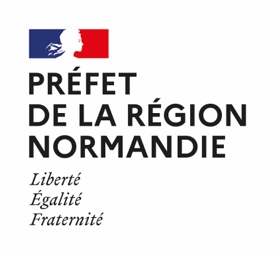 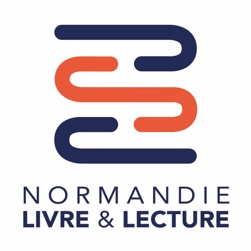 Appel à projets “Du soleil entre les lignes »FORMULAIRE 2024 BIBLIOTHEQUESPièces à fournir : Tout document utile pour la bonne instruction du dossier (programme, dossier de presse, etc.).Dossier complet à adresser par courriel avant le 31 mars à :Clémentine LEVASSEUR, Chargée de projet « Du soleil entre les lignes »Normandie Livre & Lecture (site de Rouen) - clementine.levasseur@normandielivre.fr IDENTIFICATION DU PORTEUR DE PROJET PRÉSENTATION DE LA STRUCTURE : (Territoire, équipe (ETP), programme scientifique et culture s’il existe, programmation culturelle 2023 ou à défaut le descriptif du fonctionnement et des actions mises en place pour les publics)DESCRIPTIF DU PROJET NOM DE LA STRUCTURE :NOM ET PRENOM DU RESPONSABLE :NOM ET PRENOM DU REFERENT PROJET :DISPONIBILITÉ SUR LA PÉRIODE : VOUS DEVEZ PROPOSER AU MOINS 1 SEMAINE DE DISPONIBILITÉ ENTRE LE 22/06 ET LE 01/09/2024PORTEUR DE PROJET PARTENAIRE : Précisez le nom de l’auteur, illustrateur, traducteur, maison d’édition avec lequel vous postulez le cas échéantPARTENARIAT SUR PROPOSITION DE N2L : SI VOUS CANDIDATEZ EN BINÔME, INDIQUEZ SI VOUS MAINTENEZ VOTRE CANDIDATURE DANS LE CAS OÙ N2L VOUS PROPOSERAIT UN AUTRE BINÔMEDATE :SIGNATURENOM DE LA STRUCTURE :ADRESSE POSTALE :TÉLÉPHONE :COURRIEL : SITE WEB DE LA STRUCTURE : RESEAUX SOCIAUX : PRÉSENTATION DU PROJET D’ACCUEIL D’AUTEURS.TRICES, ILLUSTRATEURS.TRICES, MAISONS D’EDITION POUR LEQUEL VOUS POSTULEZ : Présentez en quelques lignes votre projet (descriptif, public visé, nombre de participants envisagés, besoins ou contraintes spécifiques liés au projet) PRÉSENTATION DU PROJET D’ACCUEIL D’AUTEURS.TRICES, ILLUSTRATEURS.TRICES, MAISONS D’EDITION POUR LEQUEL VOUS POSTULEZ : Présentez en quelques lignes votre projet (descriptif, public visé, nombre de participants envisagés, besoins ou contraintes spécifiques liés au projet) PARTENARIATS ENVISAGES POUR LE PROJET (centres sociaux, centres de loisirs, ehpad, autres) : Nommez les partenaires envisagés et le/les publics ciblés pour ce partenariat.PARTENARIATS ENVISAGES POUR LE PROJET (centres sociaux, centres de loisirs, ehpad, autres) : Nommez les partenaires envisagés et le/les publics ciblés pour ce partenariat.